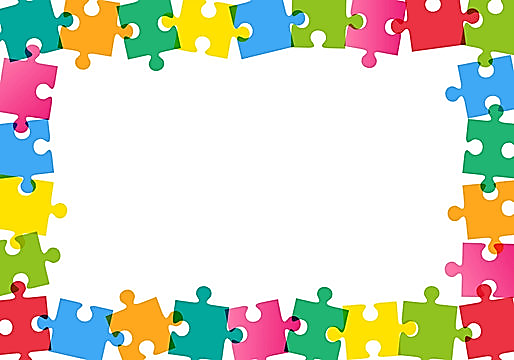 先月からラントレが始まり，６日にはランフェスが行われました。多くの保護者の方が応援にかけつけてくださり，ありがとうございました。子どもたちは，ランフェスだけでなく，ラントレや体育の授業，休み時間などで，練習を重ねてきました。長距離を走ることは苦しさが伴いますが，ランフェスやラントレを通して，こつこつ取り組む姿勢や，苦しくてもあきらめずにがんばりぬく力が育ったと思います。１月からは，いよいよ２年生の締めくくりとなる３学期です。学年目標・学級目標の達成に向けてがんばる子どもたちのサポートをよろしくお願いします。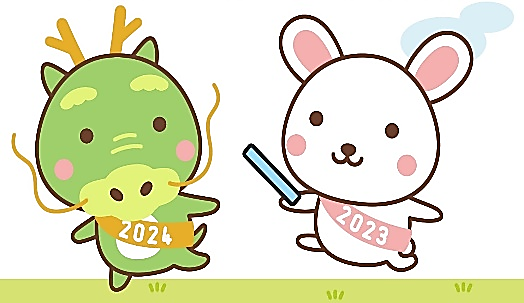 （の）→のびるんdeスクールListahan ng mga takdang-aralin (assignment) 冬休みの宿題一覧＜Para sa mga magulang 保護者の皆様へ＞・Nais namin matutunan ng mga bata ang lahat ng kanilang mga winter assignment,Manyaring tingnan kung natapos ba nila ito,mabuting samahan ang bata sa pagsagot nito upang madagdagan ang kanilang lakas, maraming salamat sa inyong kooperasyon.冬休みの宿題は，子どもたちに確実に身につけてほしいものばかりです。できたかどうか確認したり一緒に取り組んだりしていただくと力がつきますので，ぜひご協力をお願いいたします。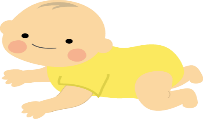 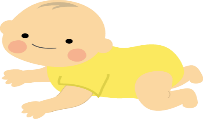 月火水木金土日１２３４５６７元日８９１０１１１２１３１４成人の日・B３日課・３学期始業式・通学団下校・給食開始・フッ素洗口・５時間授業・（の）１５１６１７１８１９２０２１・お話ろうそくの　会（２・３組）・お話ろうそくの　会（１・４組）・（の）・フッ素洗口・（の）・（の）２２２３２４２５２６２７２８・（の）・フッ素洗口・（の）２９３０３１２/１２３４・全校朝会・（の）・フッ素洗口・５時間授業・通学団会・通学団下校Winter SkillウィンタースキルLahat ng pahina kailangang gawin 全部のページをやります。Sa bahay tingnan ang ginawa kung magkatugma sa tamang sagot. おうちで答え合わせと直しをしてください。Picture diary (1pc) 絵日記（１枚）Ipapamahagi ang 1 Picture diary para sa isang araw .絵日記の用紙を１日分（１枚）配付しました。Iguhit ang larawan na tumatak sa iyong puso sa picture diary. 心に残ったことを絵日記にかきます。Winter vacation gambari card 冬休みがんばりカードJumpping rope …kailangan gawin sa araw-araw kahit kaunti.  なわとび，九九，手伝い…毎日少しずつ取り組みます。